DEPARTMENT OF PLANNING, INDUSTRY AND ENVIRONMENT 
Gwydir Environmental Water Advisory Group 
Application form for Chairperson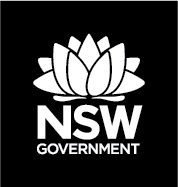 Personal detailsApplication detailsDiversity informationMembers of the community, including women, Aboriginal and Torres Strait Islander people, people of culturally diverse backgrounds, people with a disability and young people, are encouraged to apply for positions on NSW boards and committees.Special requirements in relation to the committeeI meet the following requirements for Chairperson of the committee and am able to support my claim through my CV or a referee report: (please only tick the criteria that apply to you): Aboriginal Community Interests General Community Interests (community impacts) Privately owned wetlands or inundation affected property holders Scientific interests (scientific knowledge) Waterway operators, including irrigation entities Wetland and floodplain land management Wetland and riparian interests (including water dependent ecology)Skills I can present an impartial reference-point for robust and respectful debate I have excellent communication skills, including the ability to listen attentively to others, absorb alternative points of view and articulate a message☐ I am able to analyse information and arguments, think critically and objectively about a complex problem, and summarise I can exhibit good will and support an inclusive and collaborative approach  I have good interpersonal skills I can manage conflicts of interest I have skills in facilitation and conflict management, in order to engage both sides on a contentious topic Experience I have relevant board and/or committee experience I am able to have regard for Aboriginal people in relation to land and water, cultural values and challenges for participation I have relevant liaison or representative experience I have led a team to work towards an objective I have experience in complex decision making or consensus decision making Knowledge I understand how regulated water is managed in NSW and the transition to the Basin Plan arrangements I appreciate the significance of Environmental Water in achieving the NSW government’s commitment to the Murray Darling Basin Plan. I understand the significance of water for local and regional communities and their environmentsOption to expand on the above skills, experience and/or knowledgeAdditional information may be provided in a one page CV. This should only include your skills, experience and qualifications that relate to the committee.RefereesNSW Government agencies must conduct reference checks on people who apply for membership to boards and committees. Please provide two referees.Referee 1Referee 2Authorisation and signature I certify that my answers are true and complete to the best of my knowledge.  I approve the NSW Government undertaking the following probity checks, as deemed appropriate for applications to this committee: ASIC Banned and Disqualified search, ASIC Enforceable Undertakings Register search, Australian Financial Security Authority National Personal Insolvency Index search, NSW Police Force National Police Check and Office of the Children’s Guardian Working with Children Check. I acknowledge that if I am approved for appointment or reappointment to the committee, that I will be required to declare pecuniary/non-pecuniary interests.Information submitted on this form, including any personal details will be a matter of public record and will be stored in the NSW Government records system by the Department of Planning, Industry and Environment. You can find out more about how the Department handles the personal information it collects online by reading the Department’s Privacy Management Plan. By submitting this form, you consent to the collection and use of your personal information in accordance with this plan.Submitting your applicationSubmit this form by 5pm Friday 13 December 2019:in person, to David Preston, EWAG Executive Officer, Department of Planning, Industry and Environment, Government Office Block, Ground Floor, 66-68 Frome Street, Moree NSW 2400by email, scan and send to natalie.young@environment.nsw.gov.auby post, to Department of Planning, Industry and Environment, Environmental Water Governance, 11 Farrer Place, Queanbeyan, NSW 2620Full nameDate of birthResidential addressPostal addressContact phoneEmailApplication is forAre you a public sector employee?  Yes    No
If yes, of which agency? Have you previously been a member of this committee?  Yes    No
If so, since what year? Are you on the NSW Lobbyist Register?  Yes    NoAre you currently a member of other government boards and committees?  Yes    No
If so, please list: Do you have a disability  Yes    No
Please advise of any special needs to be accommodated:
What is your gender?I identify my gender as Are you aged between 18 and 25?  Yes    NoAre you from a culturally diverse background?  Yes    No
Please provide details: Are you an Aboriginal or Torres Strait Islander person?  Yes    NoIn relation to the above, some details are:Other information that supports this application (optional):NamePositionHow does this person know you?Contact phoneContact emailNamePositionHow does this person know you?Contact phoneContact emailSignatureDate